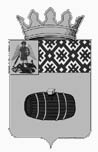 ОБЩЕСТВЕННЫЙ СОВЕТ ВЕЛЬСКОГО МУНИЦИПАЛЬНОГО РАЙОНААРХАНГЕЛЬСКОЙ ОБЛАСТИ165150, Архангельская область, г. Вельск, ул. Советская, д. 52/15, тел/факс: 6-21-82, e-mail: osmovel@yandex.ruПротоколЗаседания президиума Общественного совета от 22.04.2021 г.Повестка:Хозяйственная деятельность МУП «ЖЭУ» и МУП «Хозьминское». Опыт работы и альтернативные формы хозяйствования для жизнеобеспечения населения. Перспективы их развития.О расходовании  бюджетных средств в МО «Вельское» при финансировании МУП «ЖЭУ».Транспортное обслуживание населения на внутрирайонных маршрутах.Присутствовали: Фомин В.С., Булатова В.И.Кондратов Н.И., Коптяев А.В., Лобанова Г.Г., Тимофеева Т.А., Сквознякова О.Г., Океанова Т.Н., Яримчук С.Ф.Приглашены : Черняев В.В., и.о. главы Вельского муниципального района,  Абрамова Т.П. , председатель районного собрания депутатов, Лопатина Н.Н. корреспондент газеты «Вельские вести»По первому вопросу:Заслушали:Булатову В.И., заместителя председателя Общественного совета, которая ознакомила с нормативными документами о работе МУПов. Отметила, что с 2015 года МУПы  активно закрывались,  но на сегодняшний день в Вельском районе действует  4 муниципальных унитарных предприятия в городском поселении «Вельское», в трех сельских поселениях : «Хозьминское», «Шадринское» и «Липовское». Принят Закон о невозможности создания МУП.Подъельного А.Н.,директора  МУП «ЖЭУ» . Анатолий Николаевич рассказал об основных видах деятельности предприятия. В 2019 году предприятие заработало 16 млн. руб., в 2020 г.- 23 млн. руб. Получены лицензии на все виды деятельности. Штатная численность работающих- 51 человек.  Подробно раскрыл работу по благоустройству территорий и пассажирских перевозках. Отметил проблемные стороны деятельности. Ответил на вопросы членов Общественного совета о ремонте дорог, о принятых мерах по сохранению автобусных маршрутов.Задорина Д.В., директора МУП «Хозьминское». Дмитрий Викторович отметил, что в 2020 году унитарное предприятие отметило 15-летие.В 2014 году присовено почетное звание «Предприятие года РФ».  Штатная численность  -  30 человек. Годовой оборот составляет 10 млн. рублей. Деятельность предприятия разнообразная. Основные виды деятельности убыточные. Доход приносит две инвестиционные программы (теплоснабжение и водоснабжение), а также заготовка древесины. Удается приобретать новое имущество, но (-) числится на балансе администрации. Обратился к присутствующим с пожеланием сократить количество проверок…….Кондратов Н.И., член Общественного совета выступил с пожеланием к заместителю главы района по работе с сельскими администрациями поддержать работу сельских муниципальных унитарных предприятий. Дмитрий Викторович ответил на вопросы членов Общественного совета о причинах закрытия МУПов, о возможности их сохранения.По третьему вопросу повестки дня слушали:Веревкину Г.А., члена комиссии по жилищно-коммунальному хозяйству, природопользованию и экологии. Галина Александровна доложила об основных проблемах в работе автотранспорта на городских и районных маршрутах. Отрасль хотя и убыточная, но она нужна населению. В последнее время наблюдается не только снижение количества рейсов, но и снятие автобусных маршрутов (автобус № 8).Кроме того, автопарк требует замены.  В социальных сетях население города и района высказывает недовольство о работе общественного транспорта.Некрасову Н.А.начальника отдела промышленности, транспорта и связи лесного контроля администрации Вельского района. Надежда Анатольевна рассказала о механизме организации перевозок через торги в соответствии с 220 Федеральным Законом, который регламентирует деятельность пассажирских перевозок.  Регулярно проводится анализ пассажиропотоков по маршрутам, сделано много расчетов, идет работа с министерством по автотранспорту, с агенством по тарифам и ценам.  Удалось приобрести в 2020 году один автобус. Убыток в этой отрасли составляет 1,5 млн. руб. Ежова Д.В., главу ГП «Вельское» Дмитрий Владимирович пояснил о принятых мерах по сохранению городских пассажирских маршрутов. Объявленный конкурс на городские маршруты не получил ни одной заявки. Пассажиропоток мал. В результате проведенного мониторинга установлена нецелесообразность сохранения маршрута №8, но сделаны изменения в маршрут движения автобуса № 3. Компенсация затрат на пассажирские перевозки около 2 млн. руб. Прорабатывается вопрос о приобретении нового автобуса.Черняев В.В. и.о. главы Вельского района предложил увеличить фонд на софинансирование по транспорту.РЕШЕНИЕ : Подготовить обращение в соответствующие инстанции   о субсидировании автомобильного транспорта с целью сохранения пассажирских перевозок как городских, так и внутрирайонных маршрутах.Рекомендовать органам местного самоуправления МО «Вельский муниципальный район» распространить опыт организации работ действующих МУПов и продумать вопрос создания районного объединенного предприятия для оказания помощи в проведении работ по содержанию жилфонда, благоустройства и прочих необходимых работ в поселениях района.По четвертому вопросу: председатель Общественного совета ФоминВ.С.  - поздравил с Днем рождения членов Общественного совета Коптяева А.В. и Яремчук С. Ф.;- озвучил заявление от Мишутина Ю.М. о досрочном сложении полномочий члена Общественного совета;- ознакомил с информацией о введении в Общественный совет Варавину Ольгу Константиновну;- предложил на голосование о введении Сквозняковой О.Г. и Варавиной О.К. в комиссию по социальной политике (члены Общественного совета проголосовали единогласно).Председатель Общественного совета Вельского муниципального района                                          Фомин В.С.